  AAC Removal of Suspended Financial Standing 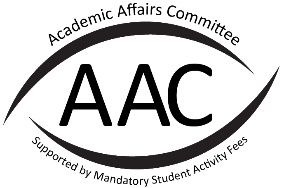 Club: ______________________ Semester/Year: ________________ AAC Representative who will be presenting this reading:   	 	Name__________________  	 	Email__________________ Why was a peer advisement program not held in the past semester? You may also attach a typed response. ____________________________________________________________________________________________________________________________________________________________ ______________________________________________________________________________ ____________________________________________________________________________________________________________________________________________________________ ______________________________________________________________________________ ______________________________________________________________________________ ____________________________________________________________________________________________________________________________________________________________ ____________________________________________________________________________________________________________________________________________________________ ______________________________________________________________________________ __________________________________________________________________________________________________________________________________________________________________________________________________________________________________________ ______________________________________________________________________________ ____________________________________________________________________________________________________________________________________________________________ ____________________________________________________________________________________________________________________________________________________________ How do you plan on hosting a peer advisement program in the upcoming semester? You may also attach a typed response. ______________________________________________________________________________ ____________________________________________________________________________________________________________________________________________________________ ______________________________________________________________________________ ____________________________________________________________________________________________________________________________________________________________ ____________________________________________________________________________________________________________________________________________________________ 